Anne-Juliette LECOURT 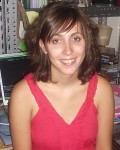 Née le 08/02/1981à Le Mans (72).@ anju.lecourt@laposte.net Domaines de recherche :Analyse des Politiques Publiques Economiques et de Protection Sociale ; Comparaisons internationales; Economie du Travail et de l’Education ;  Analyse des Politiques d’Education et de l’Emploi ; Inégalités ; Capabilités ; Logiques individuelles de choix et d’action ;  Stratégies et comportements des acteurs de la formation et de la firme ; Validation des acquis de l’apprentissage informel / non formel ; Expérience ; Certifications.Situation actuelle ▪ Depuis septembre 2011.	Chargée d’études et de missions à la Direction de la Recherche des Etudes de l’Evaluation et des Statistiques (DREES), à la sous-direction des Synthèses des Etudes Economiques et de l’Evaluation, Mission Internationale.Réalisation d’études de comparaisons internationales dans le champ des politiques d’inclusion sociale (éducation, emploi, pauvreté, famille, vieillesse, santé), en mobilisant notamment les diverses bases de données  constituées sous l’égide d’Eurostat ou de l’OCDE. A ce titre, participation à l’élaboration de nombreux rapports du Comité de la Protection Sociale (CPS) de la Commission Européenne et du Comité Emploi et Affaires Sociales (DELSA) de l’OCDE, ainsi qu’aux publications de la DREES, tels que :(2011) The Social Impact of the Economic Crisis and Ongoing Fiscal Consolidation – 3rd report of the Social Protection Committee.	- (2012) OECD Pensions Outlook 2012(2012) 2012-2050 SPC Pensions Adequacy Report	- (2012) SPC Report on the Child Poverty(2013) Les Comptes de la Protection Sociale en France et en Europe en 2011 Coll. Études et statistiquesÉlaboration, coordination interministérielle et représentation de la position de la France sur les questions relatives à la protection sociale, contribution aux études et à l’élaboration des indicateurs des politiques d’inclusion sociale, au sein du sous groupe Indicateurs (ISG) du Comité de la Protection Sociale (CPS-Commission Européenne), dans le cadre de la stratégie UE2020 et des semestres Européens associés (Programme Nationale de Réforme Européen, Examen économique de l’OCDE France 2013), ainsi qu’au Comité Emploi et Affaires Sociales de l’OCDE.Plus de détails : http://ec.europa.eu/social/main.jsp?catId=830&langId=enFormations ▪ 2013 Qualification en Sciences ÉconomiquesSession synchronisée 2013 MCF : auditionnée à l’Université de Rennes 2 (classée 2ème), d’Aix-Marseille (classée 4ème), de Reims et Cergy (section 70).▪ 2006-2011Doctorat en Sciences Economiques, Laboratoire d’Economie et de Sociologie du Travail (LEST) - UMR 6123. Centre associé CNRS et Céreq. Université de la Méditerranée, Aix-Marseille II. Soutenue le 28 octobre 2011. Du Capital Humain aux Capabilités : une analyse des parcours de Validation des Acquis de l’Expérience.Directeur : Philippe Méhaut Jury : Claude Gamel (président de jury), Jean-Jacques Paul (rapporteur), Vincent Merle (rapporteur), Robert Salais (suffragant), Klaus Schömann (suffragant). Mention très honorable avec les félicitations du jury, à l’unanimité, avec l’obtention de la qualification en février 2013▪ 2005-2006	Master 2 Recherche, Mention Bien (Major).		Université d’Aix-Marseille IIEconomie du Travail, Gestion des Ressources Humaines et Innovation.	                LESTCNRS▪ 2004-2005	Maîtrise , Sciences Economiques et Sociales (SES), Mention Bien	Université Aix-Marseille II (13)Informatique:  	Maîtrise du logiciel statistique SAS, d’Internet explorer, Word, Power point, Excel.Langues :	Anglais (professionnel- perfectionnements réguliers) Espagnol (scolaire intermédiaire).Expériences professionnelles d’enseignements ▪ 2009-2010	ATER Institut d’Etudes Politiques (Sciences Po)L1 Economie contemporaine (192h)	Université Aix-Marseille IIIL3 Construction d'une nouvelle politique pour le travail et l'emploi (6h)▪ 2008-2009	ATER IUT Gestion UrbaineL1 Economie contemporaine(60h)      Economie Sociale (36h)         	Université Aix-Marseille II▪ 2006-2008 Vacataire Faculté d’Economie et IUT GEAL1 et L1(apprentis) Méthodologie de la recherche (40h)	Université Aix-Marseille IIL1 Méthodes quantitatives appliquées à l’Economie (24 h)	▪ 2006-2007 Vacataire Faculté STAPS	Université Aix-Marseille II	L2 Sociologie du sportSélection de Publications et Communications Articles dans des revues à comité de lectureLecourt A-J. (2013), « Individual pathways of prior learning accreditation in France: From individual to collective responsibilities», in Subramanian D., Verd J-M, Vero J; (2013), Zimmermann (eds), Brining the Capability Approach to work and human resource practices, numéro  special International Journal of Manpower, No 4, Volume 34, 2013, 26p. A paraître. Méhaut.P, Lecourt.A-J (2009), “The accreditation of prior learning in France : break or continuity with the qualification and education policy and the trends on the labor market? », European Journal of Vocational Training, Cedefop, n°48, 2009/3, p48-72.Lecourt.A-J, Méhaut.P (2007), “La Validation des Acquis de l’Expérience: entre poursuite et inflexion du modèle français du diplôme », Revue de l’IRES, n°55 2007/3, p17-42.Article soumis, en révisionBonnet C., Bontout O., Lecourt A-J., « Une décomposition des différences de niveaux de vie des actifs et des retraités en Europe », soumis à Economie et Statistiques, numéro spécial sur l’utilisation des données Eurostat European Statistics Survey on Income and Living Conditions (Eu-SILC). OuvragesLecourt A-J. (2013) La Protection Sociale en Europe : contexte général ; Couverture des risques par la protection sociale en Europe ; Ressources de la protection sociale en Europe dans Catherine Zaidman (coord.), 2013, « Les comptes de la protection sociale en France et en Europe en 2011 », Document de travail, Série Statistiques, n° 181, Drees, juin.Lecourt A-J. (2012) La Protection Sociale en Europe : contexte général ; Couverture des risques par la protection sociale en Europe ; Ressources de la protection sociale en Europe dans Catherine Zaidman (coord.), 2012, Les comptes de la protection sociale en France et en Europe en 2010, Série Statistiques, n° 170, Drees, juin.Colloques internationaux avec comité de lectureLecourt A-J. (2011) Plurality of information of social judgment to assess correctly inequalities in Lifelong Learning practices. The French candidates’ paths within a new process of accreditation of prior experience, International Working Party on Labour Market Segmentation, 32nd annual conference, 11-15 july, Bamberg University.Lecourt A-J. (2011), “Unequal use of individual”, Conférence de l’Association Charles Gide “Justice et Economie, 16-17 juin, Toulouse. Lecourt A-J. (2010) “Unequal use of individual right to recognition of prior learning: French candidates’ paths in the VAE process. Analyses of candidates’ paths in the VAE process through the notion of experience”, The European Education Research Association Conference (ECER), “Education and cultural change”, Helsinki, Lecourt A-J. (2009),  “Unequal use of individual right to accreditation of prior experience (VAE): personal and professional experiences’ influences on the french candidates’ trajectories”, The Society for the Advancement of Socio-Economics (SASE) ‘ 21st Annual Meeting, Science Po Paris, 16-18 juillet.   Lecourt A-J. (2008),  “Unequal use of individual right to accreditation of prior experience (VAE): french candidates’ trajectories in VAE process”, The International Conference “Equality, inclusion and human development, New Delhi, Institute for Human Development, Acte de colloque, p135, 10-13 septembre.Lecourt.A-J, Méhaut.P (2007), “The accreditation of prior learning experience in France: a good start, to be continued”, In Validation of non formal and informal learning, European Commission. DG Employment, social affairs and equal opportunities. Mutual learning programme of the European strategy. Peer Review France, 8-9 novembre.Communication acceptée à venirBonnet C., Bontout O., Lecourt A-J., « A decomposition of differences in the living standards of active population and retirees in Europe », 3rd European User Conference (EU-LFS and EU-SILC), German microdata Lab,  GESIS, Eurostat, Mannheim, 21-22 mars 2013. Colloques nationaux à comité de lectureLecourt A-J (2006), « De la Validation des Acquis Professionnels à la Validation des Acquis de l’Expérience : quelles évolutions des logiques d’accès et de parcours ? », Actes de  la 12ème Université de la Formation, de l’Education et de l’Orientation : « Pourquoi se former tout au long de la vie ?, Artigues-près-Bordeaux.Séminaires et colloques sans comité de lectureLecourt A-J. (2012), «The French process of Accreditation of Prior Experience: an analysis of individual pathways through the Human Capital and Signalling hypotheses relating to experience », London School of Economics Workshop, 15-16 septembre 2012.Bonnet C., Bontout O., Lecourt A-J., (2012) « Une décomposition des différences de niveaux de vie des actifs et des retraités en Europe », séminaire scientifique du groupe d’exploitation SRCV-SILC de l’Institut National de la Statistique et des Etudes Economiques, 6 mars 2012.Lecourt.A-J (2011), Inégales utilisations du dispositif de Validation des Acquis de l’Expérience, VIIème séminaire « VAE : Quels enjeux face aux évaluations ? », 27 et 28 janvier, UPMF Grenoble.Lecourt A-J (2007), « Les modalités d’accès et les parcours au sein de la Validation des Acquis de l’Expérience », Communication pour les 7èmes rencontres enseignants du secondaire et chercheurs sur « L’Orientation tout au long de la vie », Académie Aix-Marseille/LEST, Aix en Provence.Lecourt.A-J (2006), « Logiques individuelles des parcours au sein de la Validation des Acquis de l’Expérience : construction d’une base informationnelle du Capital Humain et des Capabilités », présentation et discussion sur l’avancement du travail de thèse.Invité discutant : Nicolas Farvaque. Lecourt.A-J (2006), «Logiques d’accès et de parcours en Validation des Acquis de L’expérience », Séminaire de thèse, présentation et discussion sur l’avancement du travail de thèse, octobre 2006.Invité discutant : Vincent Merle. Lecourt.A-J. (2005),  Les Sortants du RMI : De la théorie du Capital Humain à la théorie du Signal ? Les trappes à l’inemployabilité, Soutenance publique du Mémoire de Master 2 Recherche et de Maîtrise (mention bien), Laboratoire d’Economie et de Sociologie du Travail, 2005.Lecourt.A-J (2006), « Les préconisations et ses enjeux », dans De la certification partielle à la certification totale, Rapport du Séminaire du Réseau Régional des Services Publics Valideurs Provence Alpes Côtes d’Azur, 24 octobre 2006.Activités d’Animation Scientifiques et AdministrativesDepuis 2004	Membre du programme « Marché du travail, professions, parcours » en tant que chercheur associé du LEST CNRS UMR 6123.	Nov 2006-Nov 2008	Allocataire de recherche à l’Université d’Aix-Marseille II, dotation régionale. 	Partenariat avec la Chambre Régionale de Commerce et d’Industrie PACA et Corse : participation, évaluation, suivi des projets concernant la « Validation des Acquis de l’Expérience » de la CRCI Paca Corse (notamment dans le cadre de Grudtvig3/Socrates), et du Réseau des Services Publics Valideurs PACA.2006-2008	Vice présidente de Déclic et membre depuis 2004. Cette association a pour but de promouvoir la formation par la recherche : organisation de « journées métiers » avec des professionnels, gestion des offres d’emplois et des stages, gestion de l’annuaire des anciens, etc.Participation à divers Comités d’organisation et scientifique de colloques et séminaires, tels que: ▪ Les 40 ans du Lest:“Skills, work and employment in globalization: societal dynamics”, LEST, mai 2010, Aix en Provence.▪ La « 28th International Working Party On the Labour Market Segmentation : "Employer, union and individual strategies in response to changing national labour markets», 2007, Aix en Provence.▪ "Les parcours professionnels, mobilité, précarité: quelles nouvelles sécurités?", avec l’Institut Régional du Travail et le LEST, octobre 2006, Aix en Provence. ▪ Responsable (2008-2010) de l’organisation des séminaires de thèse du LEST: discussion d’articles de doctorants du laboratoire, présentation de travaux, invitation de chercheurs extérieurs.EnseignementsFilièresUniversitésContenusEconomie Contemporaine192h TD de Conférences de Méthodes1er et 2ème semestres 2009-2010Licence 1 ATERInstitut d’Etudes Politiques Université Paule Cézanne, Aix–Marseille III▪ Maîtrise des concepts économiques théoriques et appropriation de ces derniers.▪ Développement de la capacité de synthèse et d’expression sur la base d’une solide culture générale en Economie Contemporaine.▪ Travail sur la base de nombreux articles de revues scientifiques.▪ Thématiques abordées :Les crises (dont crise des Subprimes)       Les marchés financiersHistoire de la pensée économiqueConsommationFirme, production, coût et offreMarché de la concurrenceExternalités et biens publicsAsymétrie de l’informationMarché du travail              - Modèle ISLMMonnaie      -Inflation       -Rôles de l’EtatMondialisation et EuroInégalités   - Développement et croissanceDéveloppement durable et Economie socialeConstruction d'une nouvelle politique pour le travail et l'emploiIntervention en Economie6h1er semestre 2009Licence 3ATERInstitut d’Etudes Politiques Université Paule Cézanne, Aix–Marseille III- Mise en débat du diagnostic économique et social : transformations économiques et protection de l’emploi.- La notion de flexicurité : la question du partage entre la responsabilité individuelle et collective - Rôle du capital humain sur le(s) marché(s) du travail français : des investissements individuels et collectifs (entreprises, Etat).- Expérience et pratiques françaises : création de droits individuels d’aide à l’amélioration de l’ « employabilité ».- Les régimes possibles de l’éducation tout au long de la vie. Economie Contemporaine60h TD2ème semestre 2009Licence 1 d’Administration Gestion UrbaineATERInstitut Universitaire de Technologie (IUT), Gestion UrbaineUniversité de la Méditerranée, Aix–Marseille II.▪ Les acteurs et les marchés économiques.▪ Fonctionnement de l’activité économique à diverses échelles (microéconomique et macroéconomique) afin d’aborder les thèmes cruciaux de l’économie contemporaine, à savoir le chômage, les échanges internationaux, l’inflation, etc…▪ Se familiariser avec les concepts, les tableaux et les calculs de la comptabilité national, les indices synthétiques pour pouvoir analyser, interpréter, et travailler à partir de ces données et ces informations.▪ Développer un esprit critique face aux informations, aux chiffres publiés. Savoir nuancer l’efficacité de mesures économiques.▪ Lecture de l’ouvrage « Et si les chiffres ne disaient pas toute la vérité ? », Valérie Charolles
Ed. Fayard, 334 p, 2008.Economie Sociale36h TD1er semestre 2009Licence 2 d’Administration Gestion UrbaineInstitut Universitaire de Technologie (IUT), Gestion Urbaine Université de la Méditerranée, Aix–Marseille II.▪ Qu’est ce que l’économie sociale et solidaire?▪ Les critères et enjeux de l’économie sociale et solidaire.▪ Les acteurs de l’Economie Sociale.▪ Etudes de nombreux articles scientifiques relatifs à l’Economie Sociale.Méthodes quantitatives appliquées12h TD2ème semestre 2008Licence 1 d’Administration Gestion Economique et Sociale (AGES)Faculté de Sciences Economiques et de GestionUniversité de la Méditerranée, Aix-Marseille II.▪ Distributions et tableaux statistiques à plus de deux dimensions.▪ Evaluation des liaisons et des relations entre deux caractères.▪ Les composantes de la moyenne pondérée.▪ Mesure de volume et de valeur▪ Mesure de la croissance.Mathématiques appliqués à la Gestion et à l’Economie 12h TD2ème semestre 2006-2007Diplôme Universitaire mention « Intégration aux enseignements francophones de Sciences Economiques et de Gestion » (DU IEFSEFG)Faculté de Sciences Economiques et de GestionUniversité de la Méditerranée, Aix-Marseille II.▪ Utilisation des concepts et des méthodes d’analyse formels en économie.▪ Etablir un lien conceptuel entre outils mathématiques et problèmes économiques.▪ Formation linguistique et théorique, transitoire avant l’intégration du  Master d’Economie pour des  étudiants asiatiques.